Государственное бюджетное специальное (коррекционное) общеобразовательное учреждение для обучающихся, воспитанников с отклонениями в развитии  специальная (коррекционная) общеобразовательная школа №432 Колпинского района г. Санкт-Петербурга. «Коррекционно-развивающая направленность обучения и воспитания школьников с проблемами развития как условие повышения качества жизни».                                                                                        Учитель: Кривицкая Т.Е.Санкт-ПетербургКолпиноВажнейшим направлением теоретических и практических разработок в области олигофренопедагогики является исследование особенностей, возможностей и педагогических условий формирования у учащихся вспомогательной школы высших психических функций посредством коррекционно – развивающего обучения.
Целью коррекционной работы является исправление психических и физических функций аномального ребенка в процессе общего его образования, подготовка к жизни и труду. Чтобы правильно определить содержание коррекционной работы во вспомогательной школе, необходимо увязать коррекцию со всеми основными компонентами системы образования и только после этого рассматривать внутренние структуры подсистемы и их содержательно-педагогическую роль.
Сам термин «образование» и сущность этого процесса во многих исследованиях трактуются неоднозначно. Но наиболее полное определение понятию «образование» дал В.С.Леднев, в котором показал и структуру этого понятия: «Образование-это общественно организуемый и нормируемый процесс постоянной передачи предшествующими поколениями последующим социально значимого опыта, представляющий собой в онтогенетическом плане биосоциальный процесс становления личности. В этом процессе, характеризующемся содержанием, формами, выделяются три основных структурных аспекта: познавательный, обеспечивающий усвоение опыта личностью; воспитание типологических свойств личности, а также физическое и умственное развитие. Ведущей деятельностью в образовании является « учебная». Таким образом, образование включает в себе три основные части: обучение, воспитание и развитие. Обучение непосредственно направлено на усвоение учащимися опыта, а воспитание и развитие осуществляются опосредованно. Все три процесса - воспитание, обучение и развитие – выступают едино, органично связаны друг с другом, и выделять, разграничивать их практически невозможно, да и нецелесообразно в условиях динамики срабатывания системы.Во многих работах по дефектологии и специальной педагогике, коррекцию, как правило, связывают чаще всего с развитием ребенка. Это обоснованно, поскольку она нацелена на исправление вторичных отклонений в развитии аномальных детей. Но когда говорят о коррекционно – педагогической работе, то она не может выделиться из триединой схемы образования: обучение, воспитание, развитие.

В практическом осуществлении учебно – воспитательной работы во вспомогательной школе коррекционное развитие как специально организуемый и направляемый процесс неразличим и не может существовать вне коррекционного обучения и воспитания.
Поскольку развитие учащихся осуществляется в ходе обучения и в процессе воспитания, то и коррекционное воздействие будет присутствовать в этой деятельности. Следовательно, специальное, так же как и общее, образование триедино и состоит из коррекционного обучения, коррекционного воспитания и коррекционного развития.Коррекционное обучение – усвоение знаний о путях и средствах преодоления недостатков психического и физического развития и усвоения способов применения полученных знаний.Коррекционное воспитание – воспитание типологических свойств и качеств личности, инвариантных предметной специфике деятельности (познавательной, трудовой, эстетической и др.), позволяющих адаптироваться в социальной среде.Коррекционное развитие – исправление (преодоление) недостатков умственного и физического развития, совершенствование психических и физических функций, сохранной сенсорной сферы и нейродинамических механизмов компенсации дефекта.

Любое обучение и воспитание одновременно в какой-то мере развивают, что и относится и к коррекционным процессам. Вместе с тем коррекция развития не сводится только к усвоению знаний и навыков. В процессе специального обучения перестраиваются психические и физические функции, формируются механизмы компенсации дефекта, им придаётся новый характер.В ходе коррекционного развития накапливаются и изменяются состояние и свойства личности по мере того, как происходит усвоение ею социального опыта. В ходе коррекционной работы развиваются умственная, физическая, нравственная  саморегуляция. способности организовывать и регулировать свою деятельность, навыки социально – трудовой ориентировки.Соотношение коррекционных компонентов (обучения, воспитания и развития) выражено в схеме, предложенной В.С Леднёвым. В схеме обучения, воспитания и развития показаны в виде трёх пересекающихся окружностей, которые символизируют взаимосвязь этих трёх компонентов между собой.

Во – первых, исходя из концепции специального образования,  коррекционно – педагогическая работа должна занимать центральное положение в системе; так как она определяет дефектологическую направленность учебно – воспитательного процесса в специальной школе.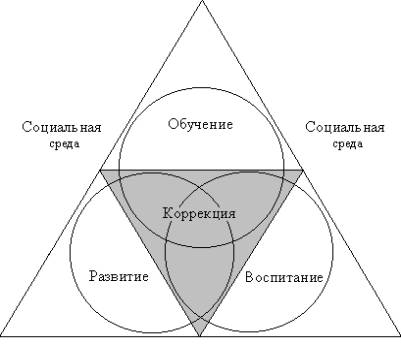 Во - вторых, коррекция должна находиться на перекрёстке составных частей общего образования и в тоже время иметь свои специфические оттенки (направленность) при осуществлении обучения, воспитания и развития аномальных школьников.В – третьих, по объёму и значимости коррекционно – педагогического процесса в системе специального образования ему должно быть отведено заметное место на перекрёстке составляющих образование.В – четвёртых, коррекция, как социальная система, должна иметь самостоятельный выход на среду, так как система функционирует не изолированно, а в конкретных социальных условиях.Среда выступает для коррекционно – педагогического процесса не конкретными элементами, а окружающей сферой, куда он входит как составная внутренняя часть. Социальная среда сказывается на всех уровнях рассмотрения процесса, но в разной степени. Прежде всего, она обусловливает общественные цели специального образования: становление и разностороннее развитие личности учащихся, их социально –трудовую реабилитацию, компенсацию дефекта, усвоение социального опыта человечества в доступной форме.Вся система коррекционно – педагогической работы призвана реабилитировать и социально адаптировать аномального школьника к реалиям окружающего мира, сделать его полноправным и активным тружеником, который наравне со всеми людьми может включиться в трудовую и общественную жизнь и приносить пользу обществу.
Цель коррекционно – воспитательной работы с глубоко умственно отсталыми детьми, в конечном счете, – их социальная адаптация, трудоустройство и дальнейшее приспособление к жизни, в том числе в условиях, когда они не выключены из окружающей социальной среды. Необходимо, используя все познавательные возможности детей, развивать у них жизненно необходимые навыки, чтобы, став взрослыми, они могли самостоятельно себя обслуживать, выполнять в быту и в специальных производственных цехах простую работу, жить по возможности в семье и в трудовом коллективе.  Достижение поставленных целей обеспечивается решением следующих основных задач с детьми вспомогательной школы:Развитие всех психических функций и познавательной деятельности детей в процессе обучения и коррекция их недостатков. Основное внимание в этой работе должно быть направлено на умственное развитие.Воспитание глубоко отсталых детей, формирование у них правильного поведения. Основное внимание в этом разделе работы направлено на нравственное воспитание.Трудовое обучение и подготовка к посильным видам труда. Физическое воспитание. Самообслуживание. Бытовая ориентировка и социальная адаптация – как итог всей работы.

